Реабілітаційний Комплекс «АГАПЕ» вул. Педагогічна 14, с. Боратин, Луцький р-н, Волинська обл, 45605АнкетаДодаткова інформаціяСамообслуговуванняМобільністьКогнітивний статусВідправте заповнену анкету на нашу електронну адресу: rehabagape.ua@gmail.comТакож додайте до вашої анкети відскановану виписку з лікарні. Тільки після отримання заповненої анкети та виписки з лікарні ми зможемо поставити вас на чергу.  Якщо у вас виникнуть запитання, ми будемо раді відповісти на них за телефоном +38(066)217 40 18. 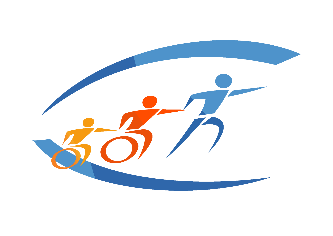 П.І.Б.Вага і зрістАдреса Тел.: (як мінімум два Номери)Електронна поштаВік, дата народженняПовний медичний діагнозДата травми/ушкодженняІнша медична історія людини (цукровий діабет, епінапади, гіпертонічна хвороба, тромбоз і т.д.).   Чи перенесла людина будь-які оперативні втручання?   Дата останнього перебування в лікарні:   Перерахуйте ліки, які людина приймає на даний момент:   Чи має людина трахеостому? (Отвір на передній частині шиї, для покращення дихання.)Чи є у людини спастичність? (Мимовільне скорочення м’язів кінцівок.)Який робочий тиск людини? Чи має людина пролежні, або будь які порушення цілісності шкіри(виразки, висипки, рубці) і на яких ділянках тіла вони розташовані?Чи має людина контрактури (обмеження рухомості суглобів в надмірно-зігнутому положенні)? В яких суглобах людина має контрактури?Перерахуйте допоміжне обладнання, яким користується людина? (візок, ходунці, милиці, палиця і т.д.). Скільки годин в день людина проводить НЕ в ліжку?ТакНіПрийом їжіПрийом їжіПрийом їжіЧи може людина їсти самостійно (кормити себе самостійно)? Чи користується людина допоміжними пристроями для прийому їжі? (фіксатор кисті, ложкотримач, тощо)?Чи має людина зонд або гастростому (для годування)?Чи приймає людина їжу в сидячому положенні? Чи поперхається людина під час їжі або пиття? Одягання / РоздяганняОдягання / РоздяганняОдягання / РоздяганняЧи одягає/роздягає людина самостійно верхню частину тіла? Чи одягає/роздягає людина самостійно нижню частину тіла?Чи може людина самостійно взуватися/роззуватися? Туалет Туалет Туалет Чи може людина самостійно ходити в туалет?Чи відчуває людина, коли їй потрібно в туалет? Чи користується людина памперсами?Чи користується людина катетером? Чи користується людина кріслом-туалетом?Особиста гігієна Особиста гігієна Особиста гігієна Чи може людина самостійно митися у ванні або душі? Чи миється людина на ліжку? Чи може людина самостійно вмиватися?Чи може людина самостійно чистити зуби?ТакНіЧи може людина сидіти на краю ліжка самостійно?Чи може людина самостійно перевертатися у ліжку? Чи може людина самостійно сісти у ліжку з положення лежачи? Чи може людина самостійно пересідати з ліжка на стілець? Чи може людина ходити самостійно? Чи використовує людина пристрої для ходи?  Якщо так, зазначте їх: Чи користується людина візком?Якщо так, чи може людина самостійно їздити на візку?                           Доглядацький блок:1) Скільки людина може бути без сторонньої допомоги когось із домашніх: 1год., 3 год., пів дня; цілий день?2) Якщо людина не може залишатись сама, без домашніх, чи користується людина послугами винайманого доглядача і для якої допомоги: погодувати, перевернути в ліжку, допомогти з малим чи великим туалетом?3) Чи потребує людина сторонньої допомоги вночі, в якій спосіб: (перевернути, подати  утку і як часто): жодного разу, один раз на ніч, що три години?4) Чи створює людина надмірний шум вночі: кричить, хропе, тощо?ТакНіЧи людина розуміє мову?Чи людина виконує прості команди?Чи людина говорить?Чи людина висловлює свої потреби (чи є ініціатором)?Цілі реабілітації: